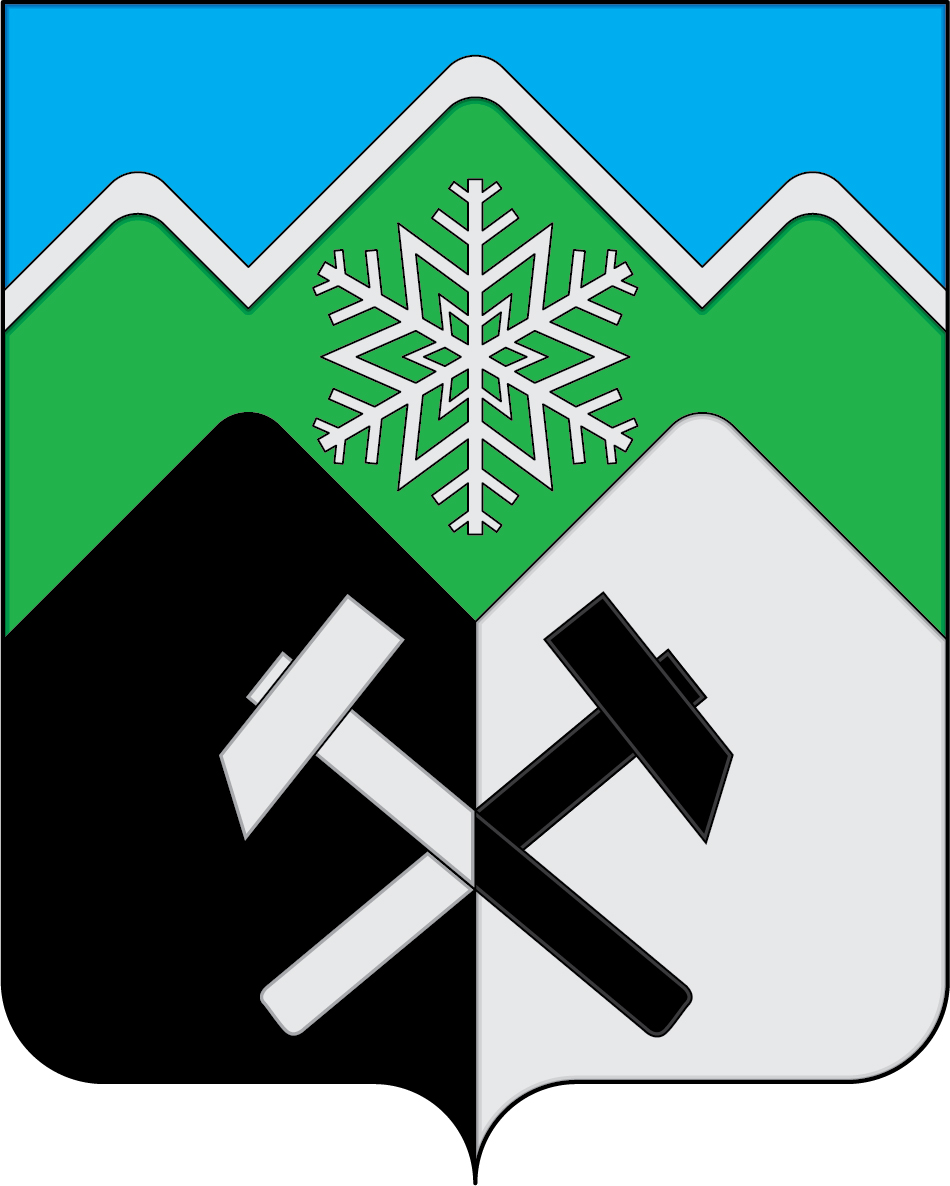 КЕМЕРОВСКАЯ ОБЛАСТЬ - КУЗБАССТАШТАГОЛЬСКИЙ МУНИЦИПАЛЬНЫЙ РАЙОНАДМИНИСТРАЦИЯТАШТАГОЛЬСКОГО МУНИЦИПАЛЬНОГО РАЙОНАПОСТАНОВЛЕНИЕот «25»  января  2021 №  66-п         О внесении изменений в постановление администрации Таштагольского муниципального района от 29.09.2020 г. № 1119-п «Об утверждении муниципальной программы «Возрождение и развитие коренного (шорского) народа» на 2021-2023 годы»Изменения вносятся в связи с увеличением мероприятий в рамках муниципальной программы и получением субсидий из областного бюджета, руководствуясь Федеральным законом № 131-ФЗ от 06.10.2003 «Об общих принципах организации местного самоуправления в Российской Федерации», Постановлением Правительства Российской Федерации от 29.12.2016 г. № 1532 «Об утверждении государственной программы Российской федерации «Реализация государственной национальной политики», Уставом муниципального образования «Таштагольский муниципальный район»  администрация Таштагольского муниципального района, постановляет:1. Внести в постановление администрации Таштагольского муниципального района от 29.09.2020 г. № 1119-п «Об утверждении муниципальной программы «Возрождение и развитие коренного (шорского) народа» на 2021-2023 годы» (далее программа) следующие изменения:        1.1. В паспорте программы раздел «Исполнители муниципальной программы» изложить в следующей редакции:«»1.2. В паспорте программы раздел «Цели муниципальной программы» изложить в следующей редакции:« »1.3. В паспорте программы раздел «Задачи муниципальной программы» изложить в следующей редакции:« »1.4. В паспорте программы раздел «Объемы и источники финансирования муниципальной программы в целом и с разбивкой по годам ее реализации» изложить в следующей редакции:«»1.5. Раздел 2 «Цели и задачи Программы» изложить в следующей редакции:«2. Цели и задачи ПрограммыЦели Программы:Сохранение и дальнейшее развитие языка,  национальной культуры, национальных видов спорта, традиций, обычаев шорского народа;Приобретение санитарного уазика в целях оказания медицинской помощи в местах традиционного проживания и традиционной хозяйственной деятельности коренных малочисленных народов на территории Таштагольского муниципального района;Оказание медицинских услуг лицам из числа коренного малочисленного народа (шорцев), проживающих в местах традиционного проживания и традиционной хозяйственной деятельности не предусмотренных обязательным медицинским страхованием, в зависимости от нозологий.Обустройство культовых мест расположенных в местах традиционного проживания и традиционной хозяйственной деятельности коренных малочисленных народов на территории Таштагольского муниципального района.Для достижения указанных целей в рамках Программы должны быть решены следующие задачи:- Сохранение и развитие национального языка;- Создание условий для национально-культурного развития шорского народа;- Повышение качества жизни коренного  малочисленного  народа (шорцев) на территории Таштагольского муниципального района;- Развитие социальной и коммунальной инфраструктуры в местах традиционного проживания коренного малочисленного народа;- Профилактика возникновения межнациональных противоречий;- Создание условий для укрепления межнационального культурного сотрудничества на территории Таштагольского муниципального района;- Приобретение санитарного уазика в целях оказания медицинской помощи в местах традиционного проживания и традиционной хозяйственной деятельности коренных малочисленных народов на территории Таштагольского муниципального района;- Оказание медицинских услуг по протезированию зубов жителям из числа коренного малочисленного народа (шорцев), проживающих в местах традиционного проживания и традиционной хозяйственной деятельности не предусмотренных обязательным медицинским страхованием, в зависимости от нозологий.- Обустройство культовых мест расположенных в местах традиционного проживания и традиционной хозяйственной деятельности коренных малочисленных народов на территории Таштагольского муниципального района;- Развитие сферы образования, культуры в том числе проведение этнокультурных мероприятий.»1.6. раздел 4 «Ресурсное обеспечение Программы» изложить в следующей редакции:«4. Ресурсное обеспечение ПрограммыОбщий объем финансирования Программы на 2021-2023 годы составит–  3022 тыс. руб., из них:Средства областного бюджета –  2150 тыс. руб., в том числе по годам:2021 год –  2150 тыс. руб.;2022 год –  0 тыс. руб.;2023 год –  0 тыс. руб.Средства местного бюджета –872 тыс. руб., в том числе по годам:2021 год –  650 тыс. руб.2022 год – 111 тыс. руб.2023 год – 111 тыс. руб.Финансирование программных мероприятий осуществляется за счет средств местного и областного бюджета и подлежит ежегодному уточнению, исходя из возможностей бюджета на соответствующий финансовый год.В целях  содействия в реализации мероприятий Программы возможно дополнительное финансирование из иных не запрещенных законодательством источников.»1.7. Раздел 5 «Оценка эффективности реализации Программы» изложить в следующей редакции: «5. Оценка эффективности реализации ПрограммыРеализация Программы должна обеспечить:Увеличение числа жителей среди шорского населения владеющих родным языком, а также других национальностей желающих изучать шорский язык;Повышенный интерес к культуре и непосредственное участие в сохранении традиций и обычаев шорского народа среди детей, молодежи шорского народа и других национальностей;Увеличение продолжительности жизни коренных жителей в местах традиционного проживания;Возращение городских шорцев на земли своих предков;Развитие традиционного образа жизни (животноводство, огородничество) шорского народа в местах традиционного проживания;Укрепление межнациональных связей на территории Таштагольского муниципального района;Профилактика возникновения межнациональных противоречий;Приобретение санитарного уазика в целях оказания медицинской помощи в местах традиционного проживания и традиционной хозяйственной деятельности коренных малочисленных народов на территории Таштагольского муниципального района;Оказание медицинских услуг по протезированию зубов жителям из числа коренного малочисленного народа (шорцев), проживающих в местах традиционного проживания и традиционной хозяйственной деятельности не предусмотренных обязательным медицинским страхованием, в зависимости от нозологий;Обустройство культовых мест расположенных в местах традиционного проживания и традиционной хозяйственной деятельности коренных малочисленных народов на территории Таштагольского муниципального района;Развитие сферы образования, культуры в том числе проведение этнокультурных мероприятий.Сведения о планируемых значениях целевых показателей(индикаторов) муниципальной программы                                                                                                                                      »1.8. раздел   7 «Программные мероприятия», изложить в следующей редакции:«7.Программные мероприятия»     2.Пресс-секретарю Главы Таштагольского муниципального района (М.Л. Кустовой)   настоящее постановление разместить на официальном сайте администрации Таштагольского муниципального района в информационно-телекоммуникационной сети «Интернет».     3. Контроль за исполнением постановления возложить на заместителя Главы Таштагольского муниципального района  С.В. Адыякова.      4. Настоящее постановление вступает в силу с момента  подписания.Глава Таштагольского  муниципального района		                      	     	                 В.Н.МакутаИсполнители муниципальной программыЗаместитель Главы Таштагольского муниципального района по национальным вопросам С.В. Адыяков; МКУ «Управление культуры администрации Таштагольского муниципального района;МКУ «Управление образования администрации Таштагольского муниципального района;МКУ «Управление по физической культуре и спорту администрации Таштагольского муниципального района»;МКУ «Управление социальной защиты населения администрации Таштагольского муниципального района.Цели муниципальной программыСохранение и дальнейшее развитие языка,  национальной культуры, национальных видов спорта, традиций, обычаев шорского народа;Приобретение санитарного уазика в целях оказания медицинской помощи в местах традиционного проживания и традиционной хозяйственной деятельности коренных малочисленных народов на территории Таштагольского муниципального района;Оказание медицинских услуг лицам из числа коренного малочисленного народа (шорцев), проживающих в местах традиционного проживания и традиционной хозяйственной деятельности не предусмотренных обязательным медицинским страхованием, в зависимости от нозологий.Обустройство культовых мест расположенных в местах традиционного проживания и традиционной хозяйственной деятельности коренных малочисленных народов на территории Таштагольского муниципального района.Задачи муниципальной программыСохранение и развитие национального языка;Создание условий для национально-культурного развития шорского народа;Повышение качества жизни коренного  малочисленного  народа (шорцев) на территории Таштагольского муниципального района;Развитие социальной и коммунальной инфраструктуры в местах традиционного проживания коренного малочисленного народа;Профилактика возникновения межнациональных противоречий;Создание условий для укрепления межнационального культурного сотрудничества на территории Таштагольского муниципального района;Приобретение санитарного уазика в целях оказания медицинской помощи в местах традиционного проживания и традиционной хозяйственной деятельности коренных малочисленных народов на территории Таштагольского муниципального района;Оказание медицинских услуг по протезированию зубов жителям из числа коренного малочисленного народа (шорцев), проживающих в местах традиционного проживания и традиционной хозяйственной деятельности не предусмотренных обязательным медицинским страхованием, в зависимости от нозологий.Обустройство культовых мест расположенных в местах традиционного проживания и традиционной хозяйственной деятельности коренных малочисленных народов на территории Таштагольского муниципального района;Развитие сферы образования, культуры в том числе проведение этнокультурных мероприятий.Объемы и источники финансирования муниципальной программы в целом и с разбивкой по годам ее реализацииОбщий объем финансирования Программы – 3022 тыс. руб., из них: - средства областного бюджета – 2150 тыс. руб.;в том числе по годам:2021 год –  2150 тыс. руб.;2022 год –   0 тыс. руб.;2023 год –   0 тыс. руб. - средства местного бюджета – 872 тыс. руб.;в том числе по годам:2021 год –  650 тыс. руб.;2022 год –   111 тыс. руб.;2023 год –   111 тыс. руб.Наименование целевого показателя (индикатора)Единица измеренияПлановое значение целевого показателя (индикатора)Плановое значение целевого показателя (индикатора)Плановое значение целевого показателя (индикатора)Наименование целевого показателя (индикатора)%2021 г.2022 г.2023 г.12345Возрождение национальных видов деятельности (рыболовство, охота, земледелие)%  от общей численности населения707580Доля объектов культурного наследия, находящихся в удовлетворительном состоянии, в общем количестве объектов культурного наследия на территории Таштагольского муниципального района%  от общего  числа объектов культурного наследия808590Удельный вес населения, участвующего в национально – культурных, досуговых мероприятиях, проводимых на территории Таштагольского муниципального района% от общего числа населения657075Доля детей, привлекаемых к участию в творческих, спортивных мероприятиях, в общем числе детей Таштагольского муниципального района %  от общего числа детей859095   Приобретение санитарного уазика в целях оказания медицинской помощи в местах традиционного проживания и традиционной хозяйственной деятельности коренных малочисленных народов на территории Таштагольского муниципального районаЕдиница100   Обустройство культовых мест расположенных в местах традиционного проживания и традиционной хозяйственной деятельности коренных малочисленных народов на территории Таштагольского муниципального районаКоличество обустроенных мест 100   Мероприятия по оплате медицинских услуг для лиц из числа коренного малочисленного народа (шорцев) проживающих в местах традиционного проживания и традиционной хозяйственной деятельности, не предусмотренных обязательным медицинским страхованием, в зависимости от нозологийколичество человек500   Доля граждан из числа коренных малочисленных народов, удовлетворенных качеством реализуемых мероприятий, направленных на поддержку экономического и социального развития коренных малочисленных народов, в общем количестве опрошенных лиц, относящихся к коренным малочисленным народам процент75     00№п/пНаименование подпрограммы, мероприятияОбъем финансирования (тыс. руб.)Объем финансирования (тыс. руб.)Объем финансирования (тыс. руб.)Объем финансирования (тыс. руб.)№п/пНаименование подпрограммы, мероприятияВсего2021202220231.Мероприятия, проводимые по программе «Возрождение и развитие коренного и малочисленного народа» (национальные праздники, районные фестивали, областные конкурсы, пошив национальной одежды, приобретение музыкальных инструментов, содержание объектов шорского культурного наследия, обустройство культовых обрядовых мест), мероприятия  МБУ ДО «Центр развития творчества детей и юношества»533,1333,1100 100Местный бюджет533,1333,1100  1002.Спортивные мероприятия474511Местный бюджет4745113.Приобретение и завоз угля в бюджетные учреждения в отдаленные поселки1301101010Местный бюджет1301101010      4.Этнокультурное развитие наций и народностей Кемеровской области161,3161,300Местный бюджет11,311,300Областной бюджет150150005.Поддержка экономического и социального развития коренных малочисленных народов Севера Сибири и Дальнего Востока (Культура 0801)591,4591,400Местный бюджет41,441,400Областной бюджет550550006.Поддержка экономического и социального развития коренных малочисленных народов Севера Сибири и Дальнего Востока (приобретение санитарного уазика 0909)90090000Местный бюджет636300Областной бюджет837837007.Поддержка экономического и социального развития коренных малочисленных народов Севера Сибири и Дальнего Востока (другие вопросы в области ЖКХ 0505)483,9483,900Местный бюджет33,933,900Областной бюджет450450008.Поддержка экономического и социального развития коренных малочисленных народов Севера Сибири и Дальнего Востока (социальное обеспечение населения 1003)135,5135,500Местный бюджет9,59,500Областной бюджет126126009.Поддержка экономического и социального развития коренных малочисленных народов Севера Сибири и Дальнего Востока (дополнительное образование детей 0703)39,839,800Местный бюджет2,82,800Областной бюджет373700Итого:30222800111111Местный бюджет872650111111Областной бюджет215021500  0